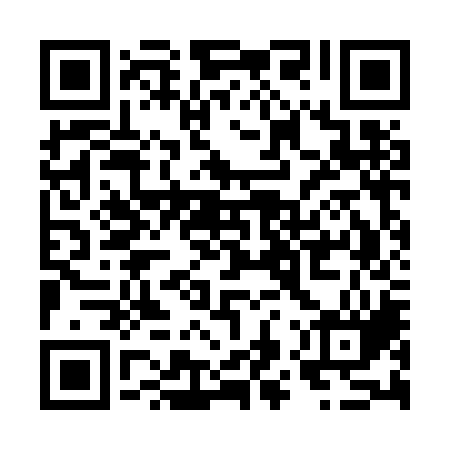 Prayer times for Polk City Junction, Iowa, USAMon 1 Jul 2024 - Wed 31 Jul 2024High Latitude Method: Angle Based RulePrayer Calculation Method: Islamic Society of North AmericaAsar Calculation Method: ShafiPrayer times provided by https://www.salahtimes.comDateDayFajrSunriseDhuhrAsrMaghribIsha1Mon4:025:441:195:218:5310:362Tue4:025:451:195:218:5310:353Wed4:035:451:195:218:5310:354Thu4:045:461:195:218:5310:345Fri4:055:461:205:218:5210:346Sat4:065:471:205:218:5210:337Sun4:075:481:205:218:5210:328Mon4:085:481:205:228:5110:329Tue4:095:491:205:228:5110:3110Wed4:105:501:205:228:5110:3011Thu4:115:511:205:228:5010:2912Fri4:125:511:215:218:4910:2913Sat4:135:521:215:218:4910:2814Sun4:145:531:215:218:4810:2715Mon4:165:541:215:218:4810:2616Tue4:175:551:215:218:4710:2517Wed4:185:551:215:218:4610:2318Thu4:195:561:215:218:4610:2219Fri4:215:571:215:218:4510:2120Sat4:225:581:215:218:4410:2021Sun4:235:591:215:208:4310:1922Mon4:246:001:215:208:4210:1723Tue4:266:011:215:208:4110:1624Wed4:276:021:215:208:4110:1525Thu4:296:031:215:208:4010:1326Fri4:306:041:215:198:3910:1227Sat4:316:051:215:198:3810:1128Sun4:336:051:215:198:3710:0929Mon4:346:061:215:188:3610:0830Tue4:356:071:215:188:3410:0631Wed4:376:081:215:188:3310:05